报名须知本次招聘不接受现场报名，应聘者将相关报名材料按照要求于2023年10月15日前（含15日当天）发送至whyzrlzy@163.com，逾期报送者，将不认可其报名资格。发送材料及格式（共2张PDF版本）：《芜湖扬子农商银行计算机专业员工招聘报名表》，请填写后打印，请保证表格填写在一张纸上，手写签名，扫描PDF版报送，文件名编辑为“本人姓名+报名表”，例：“张三报名表”；身份证、毕业证、学位证、相关从业经历或软件开发项目经历证明，请将以上材料扫描放置于一张PDF中，文件名编辑为“本人姓名+报名材料”，例：“张三报名材料”；邮件名称请编辑“本人姓名+手机号码+计算机专业员工报名”，例：“张三12345678910计算机专业员工报名”。四、《芜湖扬子农商银行计算机专业员工招聘报名表》填报示例如下：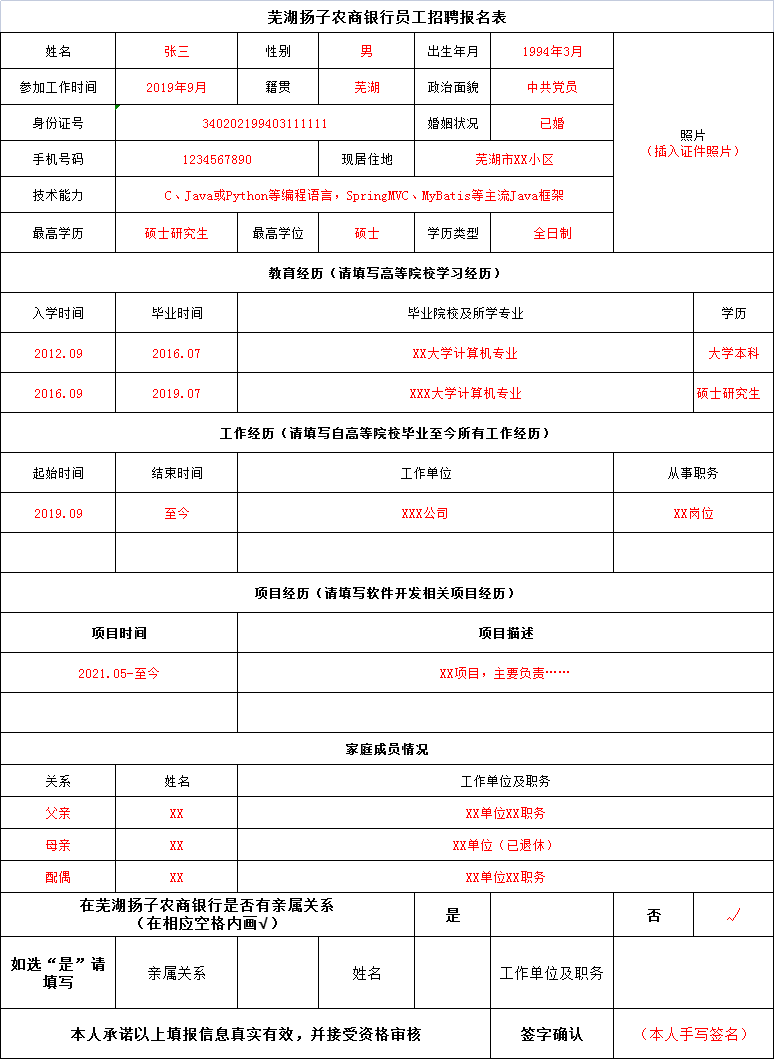 